TITEL VAN HET BOEK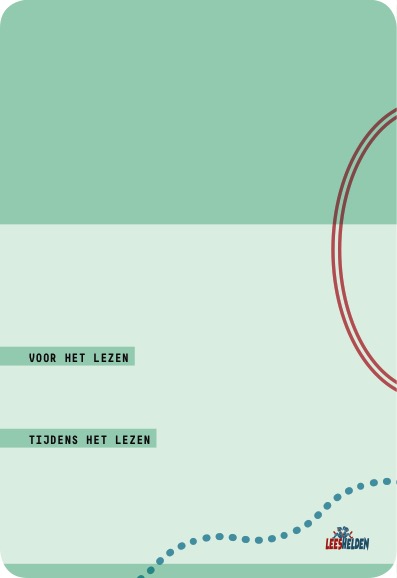 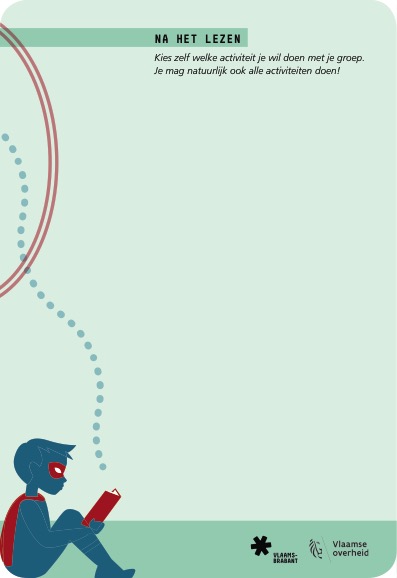 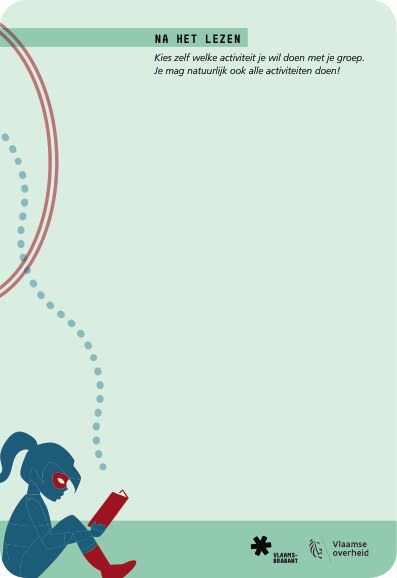 Niveau boekNiveau boek(Hier start de tekst onder ‘Voor het lezen’)(Hier start de tekst onder ‘Tijdens het lezen’)MATERIAAL1. (TITEL ACTIVITEIT HIER)• (materiaal hier)
•…(Uitleg activiteit ‘Na het lezen’ hier)……………………MATERIAAL2. (TITEL ACTIVITEIT HIER)• (materiaal hier)
•…(Uitleg activiteit ‘Na het lezen’ hier)……………………MATERIAAL1. (TITEL ACTIVITEIT HIER)• (materiaal hier)
•…(Uitleg activiteit ‘Na het lezen’ hier)……………………MATERIAAL2. (TITEL ACTIVITEIT HIER)• (materiaal hier)
•…(Uitleg activiteit ‘Na het lezen’ hier)……………………